T.C.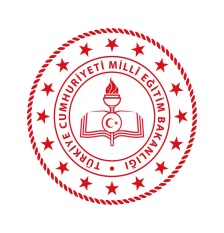 MERSİN VALİLİĞİİl Millî Eğitim MüdürlüğüBİLGİ NOTUT.C.MERSİN VALİLİĞİİl Millî Eğitim MüdürlüğüBİLGİ NOTUTARİHKİMEKİMDENKONUBİLGİSONUÇ